Контрольная работа№2Выражения. Преобразование выраженийВариант 11.Нати значение выражения  при ;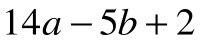 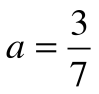 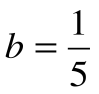 2.Сравните значение выражений  и  при 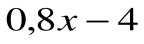 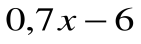 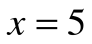 3.Упростите выражения:а)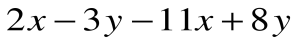 б)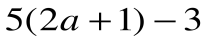 4. Упростите выражение    и найдите его значение при .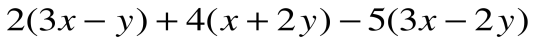 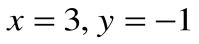 5. Вычислите наиболее рациональным способом: 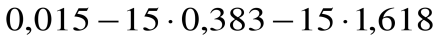 6. Раскройте скобки и приведите подобные:а) х – (4с+8х)б) – 6 + (4х-5у) – (6у – 9х)Контрольная работа №2Выражения. Преобразование выраженийВариант 21.Нати значение выраженияпри ;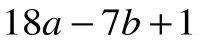 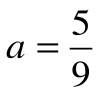 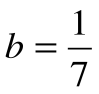 2.Сравните значение выражений  и  при 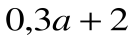 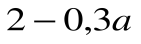 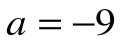 3.Упростите выражение .Упростите выражения:а)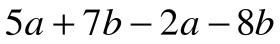 б)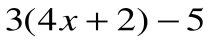 4. Упростите выражение -4(2,5 а – 1,5) + 5,5а – 8  и найдите его значение при   а=-1,25. Вычислите наиболее рациональным способом:3,71 – 6,5 + 8, 29 – 9,36. Раскройте скобки и приведите подобные:а) р + (12х – 6р)б) х – (14х – 5) + (х – у)